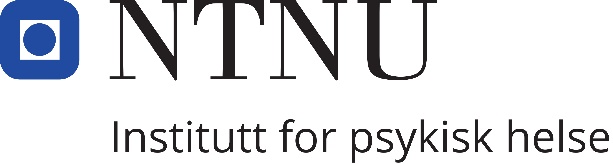 Vernepleierutdanningen ønsker veiledere i «VET2005 Kartlegging samspill og tiltaksutforming» velkommen til Praksisseminar fredag 8. mars 2024Seminaret er gratis og inkluderer enkel lunsj. Lenke til påmelding https://nettskjema.no/a/396903#/page/1 NTNU dekker ikke utgifter til reise og opphold. Ta gjerne kontakt med oss dersom du har spørsmål (e-post sendes til mats.a.ellingsen@ntnu.no ).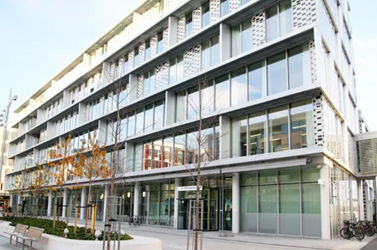 	Velkommen!TidStedProgram10:15-11:00ØHA1 Øya HelsehusMauritz Hansens gate 2, 7030 TrondheimOrientering om VET2005Gjennomgang av praksisheftet, oppstartskjema og vurderingsdokument med studieprogramleder Kristin Espeland og emneansvarlig Mats Ole Ellingsen11:15 – 12:00ØHA1 Øya HelsehusForelesning: Miljøterapi og selvbestemmelsev/ professor Karl Elling Ellingsen, NAKU12:15 – 13:00 Øya helsehusLunsj13:15 – 14:15Øya helsehusGrupperomBli kjent-samtaleSamtale mellom studentene, faglærerne og praksisveilederne for å bli kjent og diskutere forventinger til hverandre